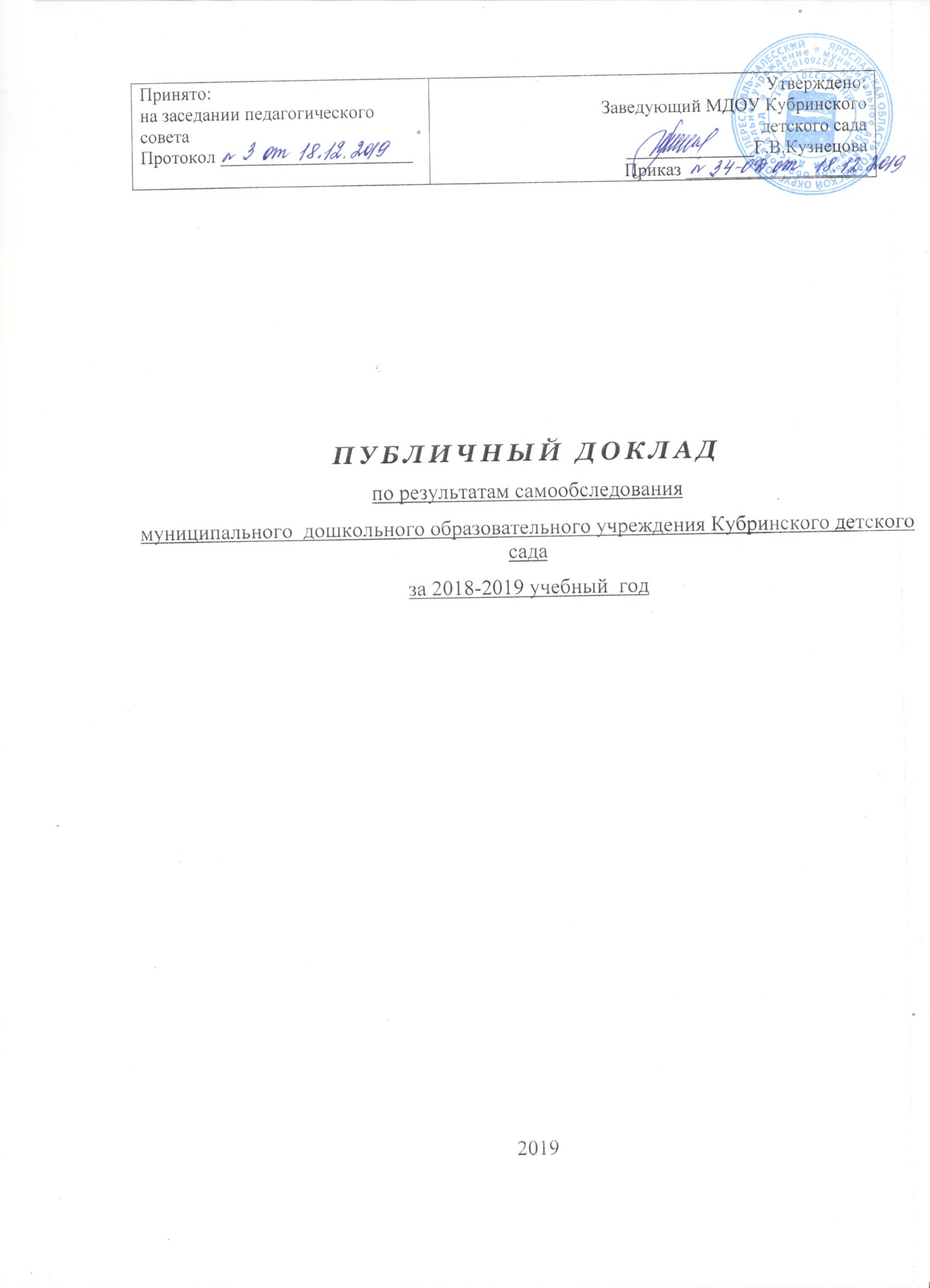 Содержание: Общая характеристика образовательного учрежденияДанные о контингенте воспитанниковСтруктура управления МДОУ, его органов управленияРежим работы МДОУ и организация образовательной деятельности Особенности образовательного процессаУсловия осуществления образовательного процессаРезультаты деятельности образовательного учрежденияКадровое обеспечениеФинансовое обеспечение  функционирования и развития ДОУРезультаты образовательной деятельности за 2018-2019 уч. годПерспективные направления развития ДОУ1. Общая характеристика образовательного учреждения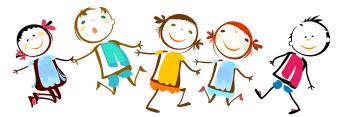 Полное наименование организации: муниципальное дошкольное образовательное учреждение Кубринский детский садКраткое наименование организации: МДОУ Кубринский детский сад  Учреждение является – муниципальным образовательным учреждением, тип – дошкольноеобразовательное  учреждение.Дата создания: Здание 1 - 1964 г. Здание 2  -1988 г.Лицензия: № 57/19 серия 76Л02 № 0001643 от 01.08.2019 г.,выдана департаментом образования Ярославской области, действительна бессрочноЗдание МДОУ Кубринского детского сада это отдельно стоящее здание, расположено вдали от автотрассы. Территория ограждена металлическим забором, Участок детского сада озеленен, имеются игровые площадки для 3-х возрастных групп с игровым оборудованием. Разбит цветник, клумбы с лекарственными растениям. Территория ДОУ ограждена, благоустроена,освещена светильниками у входных дверей в здание,  дорожки вокруг здания заасфальтированы. Ближайшее окружение – жилые дома, частный сектор, Дом культуры, больница, школа, стадион. В ДОУ созданы условия для полноценного физического, эстетического, познавательного и социального развития детей.
2. Данные о контингенте воспитанниковВ 2018-2019 учебном году в МДОУ укомплектовано 3 группы. 
Фактический списочный состав 60 детей. Контингент воспитанников социально благополучный. 1 младшая группа - дети от 1,5 до 3 лет2 младшая группа - дети от 3 до 5 летстаршая группа  - дети от 5 до 7 лет  
Социальный паспорт семей воспитанников:         Многодетные семьи - 8         Неполные семьи - 9, семьи-опекуны - 1,         Социально-неблагополучные семьи - нет.Порядок комплектования Организации определен постановлением Администрации Переславля-Залесского Ярославской области от 01.02.2016 № ПОС.03-0085/16 «Об утверждении Порядка комплектования образовательных организаций города Переславля-Залесского, реализующих основную общеобразовательную программу дошкольного образования  3. Структура управления МДОУ, его органов управления     МДОУ осуществляет свою деятельность в соответствии с Конституцией Российской Федерации, Гражданским Кодексом РФ, Законом РФ «Об образовании», СанПиН, «Федеральным государственным образовательным стандартом дошкольного образования», Уставом и другими нормативно-правовыми актами.     Учредитель:муниципальное образование городской округ город Переславль-Залесский
Функции и полномочия учредителя осуществляет Администрация городского округа города Переславля-Залесского в лице Управления образования Администрации г. Переславля-Залесского     Управление МДОУ осуществляется в соответствии с законодательством Российской Федерации, Уставом и строится на принципах демократичности, гуманности, самоуправления.     Формами управления учреждения  являются:Общее собрание работников Организации Педагогический Совет Организации Родительский комитет Организации Совет ДОУСтиль управления и взаимоотношений между сотрудниками и руководством МДОУ демократический. В работе сотрудников приветствуется свобода творчества, выбора. Такая функциональная деятельность структур детского сада позволяет поэтапно обеспечить согласованность целей, возможностей ДОУ и интересов сотрудников4. Режим работы МДОУ и организация образовательной деятельности МДОУ Кубринский детский сад работает в режиме 5-дневной рабочей недели.Ежедневно: с 7.30 до 17.30; выходные - суббота, воскресенье.5. Особенности образовательного процессаВ детском саду реализуется основная образовательная  программа дошкольного образования  «От рождения до школы» под редакцией Н.Е.Вераксы, Т.С.Комаровой, М.А.Васильевой.  
 Она обеспечивает разностороннее развитие детей в возрасте от полутора до семи лет с учетом их возрастных и индивидуальных особенностей по основным направлениям – физическому, социально-коммуникативному, познавательному, речевому и художественно-эстетическому и выстроено в соответствии с Федеральным государственным стандартом дошкольного образования (далее ФГОС ДО). Образование в детском саду носит светский, общедоступный характер и ведется на русском языке. В основу организации образовательного процесса определен комплексно-тематический принцип с ведущей  игровой деятельностью. В части образовательной программы ДОУ, формируемой участниками образовательных отношений, реализуются выбранные ДОУ парциальные программы: 
- «Приобщение детей к истокам русской народной культуры»Л.Князевой, М.Маханёвой; 
- «Юный эколог» С.Н.Николаевой; 
- «Безопасность» Н.Н.Авдеевой, О.Л.Князевой, Р.Б.Стеркиной. Решение программных задач  осуществляется в разных формах совместной деятельности взрослых и детей, а также в самостоятельной деятельности детей и в режимных моментах.Образовательный процесс основывается на принципе интеграции образовательных областей (физическое,  социально - коммуникативное, познавательное, речевое и  художественно-эстетическое развитие) в соответствии с возрастными возможностями и особенностями воспитанников. При проектировании содержания образовательной работы учтены специфические климатические особенности Ярославской области, расположенной в средней полосе России: время начала и окончания тех или иных сезонных явлений (листопад, таяние снега, прилет птиц и т.д.) и интенсивность их протекания; состав флоры и фауны; длительность светового дня; погодные условия и т. д. 
На содержание психолого-педагогической работы в ДОУ оказывают влияние и социокультурные особенности Ярославской области. Ведущие отрасли экономики – сельское хозяйство, промышленность, обуславливают тематику образовательных областей. 
Благодаря расположению ДОУ в экологически чистом  районе в непосредственной близости от лесного массива, имеются  большие возможности для полноценного экологического воспитания детей. 
Воспитанники ДОУ посещают школьную детскую библиотеку, дом культуры и другие социокультурные объекты.     
Реализация образовательной программы МДОУ предполагает тесное взаимодействие с различными социальными партнерами. 
Составлен план мероприятий взаимного сотрудничества между МДОУ Кубринским детским садом и Кубринской СШ. Педагоги школы отмечают хорошую подготовку детей, относительно быструю и безболезненную адаптацию.  
Имеется план мероприятий с сотрудниками сельской библиотеки(на базе ДОУ и библиотеки проводятся различные мероприятия с дошкольниками). Составлен план мероприятий взаимного сотрудничества между МДОУ Кубринским детским садом и Кубринским центром детского творчества, а так же с библиотекой Кубринской СШ. Кроме того, детский сад осуществляет сотрудничество с другими детскими садами района.
Режим дня в детском саду педагогически обоснован, составлен в соответствии с учётом максимальной нагрузки на ребенка в ДОУ. Гибкость режима осуществляется при обязательном постоянстве таких режимных  моментов, как пребывание детей на свежем воздухе в утреннее, дневное и вечернее время, приема пищи и дневного сна. Образовательная деятельность в ДОУ осуществляется как в совместной с педагогом деятельности, так и в самостоятельной деятельности детей.В образовательной программе ДОУ представлен план образовательной деятельности, в котором распределен программный материал на весь учебный год, что обеспечивает целостность педагогического процесса в условиях вариативности. Организуя образовательную деятельность, педагоги ДОУ применяют необходимые здоровьесберегающие компоненты: деятельность, требующая умственного напряжения, чередуется с физкультурными, музыкальными занятиями. Физкультурным и музыкальным занятиям отводится 50 % времени, предназначенного для осуществления специально организованной образовательной деятельности. Педагоги широко используют в работе интегрированные занятия, на которых дети усваивают содержание нескольких образовательных областей.В первой половине января во всех группах организуются каникулы, во время которых проводятся только спортивные, музыкальные праздники, развлечения.В теплое время года максимальное количество занятий проходит на свежем воздухе. В летний период проводятся только музыкальные и физкультурные занятия.
Неотъемлемая часть нашей деятельности – взаимодействие с семьями воспитанников. Содержание работы с родителями реализуется через разнообразные формы взаимодействия:  анкетирование «Удовлетворенность деятельностью ДОУ», «Образовательные инициативы и потребности семьи», выставки – конкурсы,   оформление папок-передвижек, буклетов для родителей, размещение информации на сайте ДОУ, родительские собрания, совместные праздники.Анализ взаимодействия детского сада с семьями позволил выявить, что контингент творческих и активных семей увеличился.  Родители – наши активные помощники в воспитании, развитии  обучении детей, в создании благоприятных условий функционирования детского сада. В следующем учебном году планируется продолжение оптимизации работы с родителями, основанной на отношениях сотрудничества, открытости.6. Условия осуществления образовательного процессаВ ДОУ созданы необходимые условия для обеспечения безопасности детей и сотрудников ДОУ.  Установлена тревожная кнопка для экстренных вызовов. В дошкольном учреждении имеется система АПС и система оповещения, средства пожаротушения (огнетушители в количестве 11 штук).
Здание и территория ДОУ охраняется сторожами в ночное время.В учреждении организовано 4 разовое питание на основе примерного 10 дневного меню, В меню представлены разнообразные блюда, исключены их повторы. В рацион питания включены фрукты и овощи. Контроль над разнообразием и качество приготовления блюд осуществляет старшая медицинская сестра. Не допускается нарушение срока хранения и реализации скоропортящихся продуктов.Территория детского сада за годы работы хорошо благоустроена: большое количество зеленых насаждений, разнообразные виды деревьев и кустарников, разбиты цветники, газоны. Обустроены зеленые лужайки для проведения закаливающих процедур в летнее время.
Каждая возрастная группа имеет участок для проведения прогулок, но не все оборудованы верандами. 
На участках располагается оборудование для проведения игр и для занятий физическими упражнениями. В детском саду имеются 3 групповых комнат со спальнями.  В групповых комнатах созданы развивающие центры, подобраны разнообразные пособия, аудио и видеоматериал. В качестве ведущих направлений совершенствования развивающей предметно-пространственной  среды мы рассматриваем следующие направления: - выполнение требований  ФГОС ДО и органов санэпиднадзора с целью оптимизации условий развития и эмоционального благополучия ребенка;- создание полноценной социальной среды развития ребенка. В образовательной организации имеются физкультурный и музыкальный залы, методический кабинет, медицинский и процедурный кабинеты, пищеблок, прачечная, бухгалтерия. Лестничные пролеты, коридоры и холлы ДОУ  оформлены информационными стендами, выполненными в едином стиле; выставками детских работ.В образовательной работе детского сада широко используются технические средства обучения (в том числе, используется ноутбук, проектор и экран для просмотра мультимедийных презентаций) Санитарно-гигиеническое состояние МДОУ в целом соответствует требованиям Роспотребнадзора. 7. Результаты деятельности образовательного учрежденияПо данным профилактических осмотров и анализа заболеваемости состояние физического развития в МДОУ Кубринском детском саду выглядит следующим образом:Группа здоровья
Вывод: уменьшился процент детей с III группой здоровья, уменьшился процент детей со II группой здоровья, не было детей с IV группой здоровья, т.е. хроническими заболеваниями и выраженными отклонениями в состоянии здоровья.Пропуски одним ребенком по болезни.
Вывод: значения данного показателя достаточно стабильны, хотя имеется небольшая тенденция к снижению количества детей с частыми затяжными заболеваниями.Индекс здоровьяВывод: В 2019 году индекс здоровья несколько увеличился, что мы объясняем увеличением в ДОУ контингента детей с ОВЗ.  В 2018-2019 году общая заболеваемость в нашем детском саду  несколько повысилась. Это мы связываем с увеличением числа часто болеющих детей (дети раннего возраста). Однако,  данный показатель второй год находится  на приемлемом уровне благодаря профилактической работе с детьми и их родителями по предупреждению соматических, инфекционных заболеваний и травм, а также благодаря комфортному тепловому режиму в помещениях здания д/с. К профилактике относится и целенаправленная работа по физическому развитию детей, как результат которой можно отметить относительно стабильную динамику состояния здоровья детейфизическая подготовленностьДЕТеЙ старшего дошкольного возрастаВывод:Анализ результатов диагностики за 2018- 2019уч. год в целом выявил положительную динамику  физической подготовленности детей  средней и старшей  групп.Результаты деятельности ДОУОздоровительная работа в детском саду включает в себя комплекс мероприятий:В течение года:Соблюдение СанПин;Психолого-педагогическое сопровождение процесса адаптации к детскому саду вновь прибывших детей;Проведение утренней гимнастики и физкультурных занятий в помещении и на свежем воздухе;Проведение дыхательной гимнастики;Хождение по массажным дорожкам;Витаминизация третьего блюда;Полоскание горла кипяченой водой и отварами трав;Музыкотерапия на занятиях;Проведение закаливающих мероприятий в соответствии с группами здоровья и медицинскими показаниями.В летний период:Умывание прохладной водой и мытье рук до локтя;Проведение солнечных и воздушных ванн.Обливание ног прохладной водой.8. Кадровое обеспечениеС детьми работают  5 педагогов80% воспитателей  имеют  1 квалификационную категорию40% воспитателей имеют высшее образование, 60% -среднее профессиональное.  В 2018-2019 уч. году педагоги прошли курсы повышения квалификации с получением удостоверения:
- Павлова О.В. – «Инновационные и активные методы обучения и воспитания в условиях реализации ФГОС»
- Болотина О.В. 
– «Актуальные вопросы внедрения информационно-коммуникационных технологий (ИКТ) в образовательный и воспитательный процесс в условиях реализации ФГОС»
- «Организация учебно-исследовательской и проектной деятельности в условиях реализации ФГОС»Все группы полностью обеспечены младшим обслуживающим персоналом.В коллективе сотрудников не возникает  конфликтных ситуаций, преобладает общая дружеская атмосфера.  Каждому члену коллектива в ДОУ предоставляется право для самовыражения и проявления творческой инициативы.9. Финансовое обеспечение  функционирования и развития ДОУДОУ финансируется за счёт средств бюджета. Основными направлениями расходования бюджета являются: начисления заработной платы, оплата  налогов на землю, здание ДОУ, оплата коммунальных услуг. Из внебюджетных средств (родительская плата за содержание детей в ДОУ) производится оплата питания детей; оплата за присмотр и уход.10. Результаты образовательной деятельности за 2018-2019 уч. год  Задача детского сада - создать благоприятные условия для полноценного проживания ребенком дошкольного детства, способствовать его всестороннему развитию. Педагоги стремятся сделать жизнь детей в детском саду насыщенной, интересной и познавательной.     В течение учебного года вопросы качества образования рассматривались на педагогических советах, оперативных совещаниях, родительских собраниях. Основной организационно-методической задачей стало создание условий для успешной реализации Федерального государственного образовательного стандарта дошкольного образования и основной образовательной программы ДОУ: оптимизация образовательного процесса в соответствии с ФГОС ДО; совершенствование системы методической поддержки педагогов в процессе реализации ФГОС ДО, повышение их профессиональной компетентности; создание в ДОУ условий для самореализации и творческого развития воспитанников; совершенствование материально-технической базы ДОУ; вовлечение родителей воспитанников в образовательную деятельность.Для решения данных задач в ДОУ в течение учебного года  проводились методические мероприятия об актуальных проблемах дошкольного образования и путях реализации ФГОС ДО  (педсоветы, семинары, методические часы и консультации)    В 2018-2019 уч. году педагоги участвовали в разнообразных выставках и конкурсах в различных номинациях: мастер-классы, дидактические игры, конспекты НОД, сценарии праздников, консультации.
- Всероссийские дистанционные конкурсы:
          * «Ее величество Осень»
          * «Достижения современного воспитателя»
          * «Ее величество Зима»
- Международные тестирования:
          * «Грани педагогики»
          * «Социально-психологическое развитие дошкольников»
          * «Инклюзивное образование-путь к индивидуализации образования»
          * «Квалификационные испытания»
          * «Антитеррористическая безопасность и защищенность в детском саду»
- Всероссийские викторины:
          * «Сборник педагогических знаний»
Учебно-методические материалы публикуются на страницах сетевого издания www.labirintznaniy.ru., www.maam.ru В октябре 2019 года на базе МДОУ Кубринского детского сада было проведено кустовое методическое объединение воспитателей. Воспитатель старшей группы Кикоть М.Ю. подготовила и провела игровое занятие с детьми старшего возраста на тему «Осень» по нетрадиционной технике рисования. А так же подготовила и показала презентацию проекта «Осень». В данной презентации педагог поделилась опытом работы с коллегами по реализации проекта, рассказала об основных этапах работы.
  Активное участие в выставках и конкурсах приняли воспитанники МДОУ Кубринского детского сада. 
  Педагоги и воспитанники имеют все соответствующие документы об участии (дипломы, сертификаты, грамоты).           За прошедший год видна положительная тенденция во взаимодействии детского сада с семьями воспитанников. На сайте детского сада родители имеют возможность увидеть фото о жизни детей в детском саду, получить максимум информации о работе ДОУ, задать вопрос администрации, получить индивидуальную консультацию.Хочется отметить активное участие родителей в жизни детского сада: в выставках семейного творчества, конкурсах, оказание посильной помощи в  подготовке (изготовление атрибутов и костюмов) и проведении (исполнение ролей) разнообразных детских досугов, развлечений и праздников.   11. Перспективные направления развития ДОУКоллектив детского сада готов к переменам.   В учреждении постоянно обновляется развивающая предметно – пространственная среда, идет внедрение эффективных технологий работы с детьми, активное изучение федерального государственного образовательного стандарта дошкольного образования.  ФГОС дошкольного образования – стандарт условий, а не стандарт результата. В современном образовательном учреждении должны быть созданы необходимые психолого-педагогические, кадровые, материально-технические, финансовые условия, а также развивающая предметно-пространственная среда, которые бы отвечали реальным интересам и потребностям детей.Качество созданных в ДОУ условий предопределяет качество получаемого воспитанниками образования. В связи с этим наш коллектив видит следующие перспективы развития:1. Сохранение сплоченного, творческого коллектива единомышленников2. Расширение возможностей для осуществления следующих задач:Методическое сопровождение педагогов по повышению мотивационной готовности и профессиональной компетентности в вопросах введения и реализации ФГОС.Продолжение  работы по обновлению содержания и улучшению качества образования, реализации в  ДОУ основной образовательной программы дошкольного образования.Изучение образовательных потребностей и инициатив семьи, дальнейшая апробация новых форм работы с семьей, совершенствование комплекса образовательных услуг. Обогащение образовательной среды, в том числе и развивающей предметно-пространственной среды детского сада в свете требований ФГОС ДО и в соответствии с СанПин  (приобретение здоровьесберегающего оборудования; материалов и оборудования для двигательной активности; оборудования для познавательно-исследовательской деятельности; оборудования для использования современных информационно-коммуникационных технологий в образовательном процессе; создание мультимедийной картотеки и др.).Использование информационных технологий в работе со всеми участниками образовательных отношений.Благоустройство и оснащение прогулочных участков (изготовление и приобретение игрового оборудования, приобретение новых веранд и песочниц).Благоустройство территории учреждения (создание новых ландшафтных и игровых модулей, экологической тропы, тропы здоровья; модернизация спортивной площадки).